D/Dª _______________________________________________________________________, con DNI / pasaporte / documento de identificación nº: ________________________ y correo electrónico a efectos de notificaciones: _________________________________, matriculado/a en la titulación ________________________________________________ en el Centro/Facultad___________________________________ .DECLARO: Que no dispongo de la capacidad necesaria para acceder al equipo informático referido. Que el equipo es imprescindible para el aprovechamiento del curso 2023-2024, en que estoy matriculado. Que acepto todas las condiciones especificadas en la convocatoria correspondiente para el préstamo del equipo referido.Granada, a _____________ de _____________ del 2024.[firma digital] Información básica sobre protección de sus datos personales aportadosInformación básica sobre protección de sus datos personales aportadosInformación básica sobre protección de sus datos personales aportadosResponsable:UNIVERSIDAD DE GRANADAUNIVERSIDAD DE GRANADALegitimación:La Universidad de Granada está legitimada para el tratamiento de sus datos, siendo de aplicación las bases jurídicas previstas en el art. 6.1 del Reglamento General de Protección de Datos que correspondan en función de la finalidad pretendida.La Universidad de Granada está legitimada para el tratamiento de sus datos, siendo de aplicación las bases jurídicas previstas en el art. 6.1 del Reglamento General de Protección de Datos que correspondan en función de la finalidad pretendida.Finalidad:Gestionar su declaración responsable.Gestionar su declaración responsable.Destinatarios:No se prevén comunicaciones de datos.No se prevén comunicaciones de datos.Derechos:Tiene derecho a solicitar el acceso, oposición, rectificación, supresión o limitación del tratamiento de sus datos, tal y como se explica en la información adicional.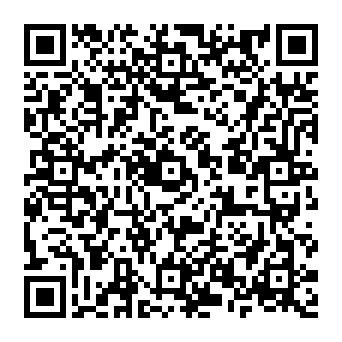 Información adicional:Puede consultar la información adicional y detallada sobre protección de datos en el siguiente enlace: Secretaría General > CLAUSULAS INFORMATIVAS SOBRE PROTECCIÓN DE DATOS | Universidad de Granada (ugr.es)